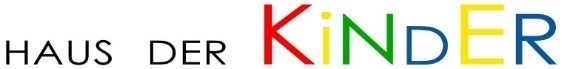 Ferienanmeldung (Kinder berufstätiger Eltern) Osterferien   	 oderWeihnachtsferien 	Mein Kind…………………………………………………. kommt in die Betreuung.  Telefonnummer:……………………………………………………….…           Datum……………………..……….…………...Unterschrift…………………………..……………………………………………………..…                                                                                                                                                                                                               (des Erziehungsberechtigten)Wichtige Infos /Anmerkungen:   ………………………………………………………………………………………………………………………………………………………………………………………………………………                                                                                                                      Ferienbetreuung ist schriftlich -rechtzeitig mit den jeweiligen Anmeldeformularen anzumelden und separat zu bezahlen, verbindlich. Auch bei ganzjähriger Öffnung sollen die Kinder zumindest 5 Wochen Ferien außerhalb der Betreuungseinrichtung verbringen! bitte ankreuzen   geschlossene Tage beachten! variable Uhrzeiten bitte vermerken                           WochentarifeKleinkindgruppeKindergarten        variable Uhrzeiten bitte vermerken                           WochentarifeKleinkindgruppeKindergarten        variable Uhrzeiten bitte vermerken                           WochentarifeKleinkindgruppeKindergarten        variable Uhrzeiten bitte vermerken                           WochentarifeKleinkindgruppeKindergarten        variable Uhrzeiten bitte vermerken                           WochentarifeKleinkindgruppeKindergarten        20 h€ 20,00€ 12,2521-30 h€ 27,00€ 17,5031-40h€ 38,90€ 23,00Mittagessen11,50 €MODIMIDOFRMODIMIDOFROstermontag            >Geschlossen Geschlossen                 Meldeschluss 14 Tage vor Ferienbeginn                                                                                                                    Meldeschluss 14 Tage vor Ferienbeginn                                                                                                                    Meldeschluss 14 Tage vor Ferienbeginn                                                                                                                    Meldeschluss 14 Tage vor Ferienbeginn                                                                                                                    Meldeschluss 14 Tage vor Ferienbeginn                                                                                                                    Meldeschluss 14 Tage vor Ferienbeginn                                                                                                    Weihnachten sind    Feiertage + 31.12 , 01.01., 06.01.           >GeschlossenGeschlossen                Meldeschluss 14 Tage vor Ferienbeginn                                                                                                                    Meldeschluss 14 Tage vor Ferienbeginn                                                                                                                    Meldeschluss 14 Tage vor Ferienbeginn                                                                                                                    Meldeschluss 14 Tage vor Ferienbeginn                                                                                                                    Meldeschluss 14 Tage vor Ferienbeginn                                                                                                                    Meldeschluss 14 Tage vor Ferienbeginn                                                                                                    